Oznámení o porušování práva UnieDatum podání oznámení: Oblast působnosti dle směrnice o ochraně oznamovateleObsah oznámení     KONTAKT:  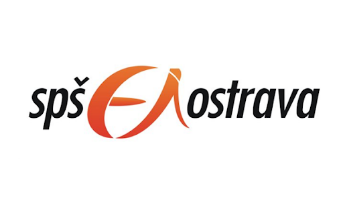 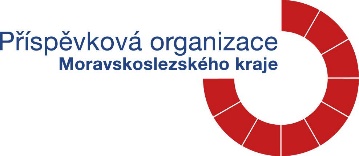 TitulJménoPříjmeníDatum narození